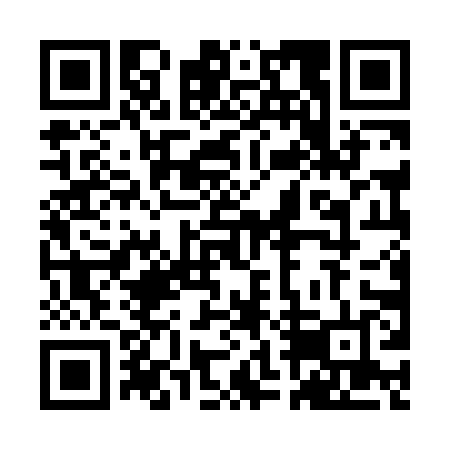 Prayer times for East Leavenworth, Missouri, USAMon 1 Jul 2024 - Wed 31 Jul 2024High Latitude Method: Angle Based RulePrayer Calculation Method: Islamic Society of North AmericaAsar Calculation Method: ShafiPrayer times provided by https://www.salahtimes.comDateDayFajrSunriseDhuhrAsrMaghribIsha1Mon4:225:571:235:208:5010:252Tue4:225:571:245:218:5010:253Wed4:235:581:245:218:5010:244Thu4:245:581:245:218:4910:245Fri4:255:591:245:218:4910:236Sat4:266:001:245:218:4910:237Sun4:266:001:245:218:4910:228Mon4:276:011:255:218:4810:229Tue4:286:011:255:218:4810:2110Wed4:296:021:255:218:4710:2011Thu4:306:031:255:218:4710:2012Fri4:316:041:255:218:4710:1913Sat4:326:041:255:218:4610:1814Sun4:336:051:255:218:4510:1715Mon4:346:061:255:218:4510:1616Tue4:356:061:265:218:4410:1617Wed4:366:071:265:218:4410:1518Thu4:376:081:265:218:4310:1419Fri4:386:091:265:218:4210:1320Sat4:406:101:265:218:4210:1221Sun4:416:101:265:218:4110:1022Mon4:426:111:265:218:4010:0923Tue4:436:121:265:208:3910:0824Wed4:446:131:265:208:3910:0725Thu4:456:141:265:208:3810:0626Fri4:476:151:265:208:3710:0527Sat4:486:161:265:208:3610:0328Sun4:496:161:265:198:3510:0229Mon4:506:171:265:198:3410:0130Tue4:526:181:265:198:339:5931Wed4:536:191:265:188:329:58